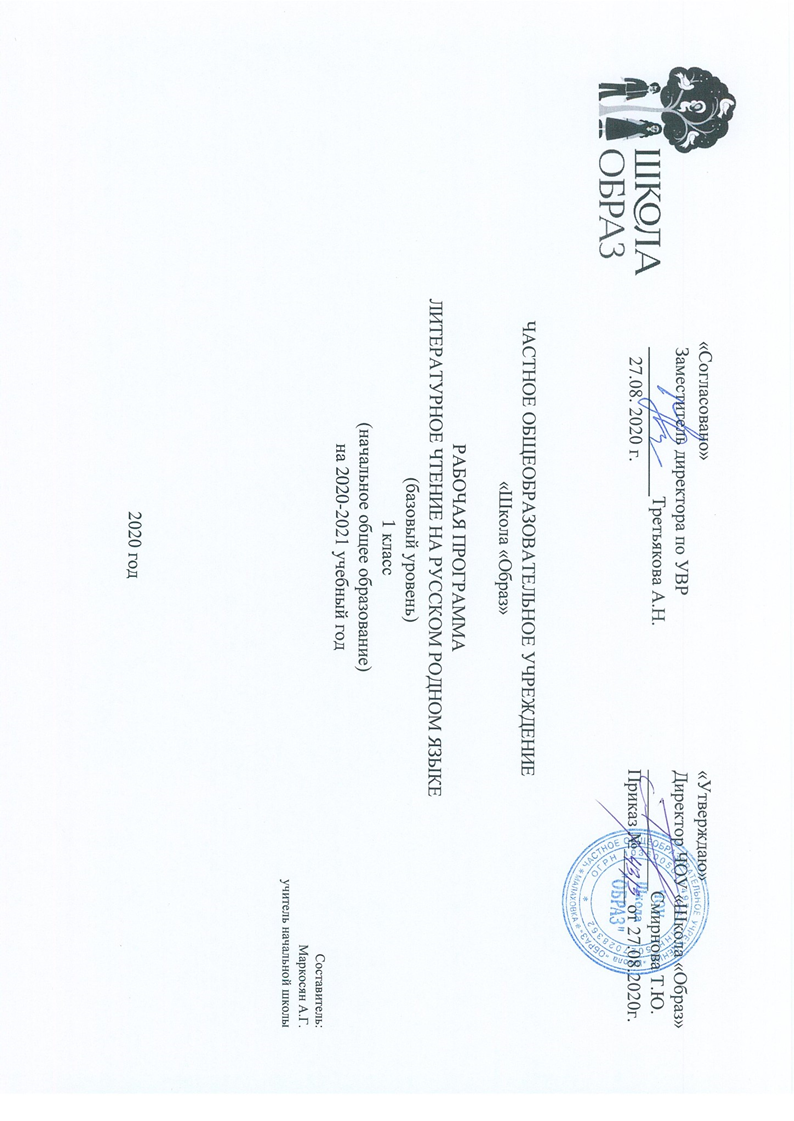 Рабочая программа курса «Литературное чтение на родном (русском) языке» разработана на основе требований Федерального государственного образовательного стандарта начального общего образования и примерной  программы по предмету «Родной язык (русский)», входящей  в образовательную область «Родной язык и родная литература», авторского коллектива  Александровой О.М., Вербицкой Л.А., Богданова С.И., Кузнецовой М.И, ПетленкоЛ.В., Романовой В.Ю., Ковган Т.В. для 1-4 классов.Планируемые результаты освоения курса Личностными результатами изучения предмета  являются следующие умения: - формировать навыки сотрудничества в разных ситуациях, умение не создавать конфликтов и находить выход из спорных ситуаций, этические чувства, прежде всего доброжелательность и эмоционально-нравственная отзывчивость;- формировать социальную компетентность как готовность  к решению моральных дилемм, устойчивому следованию в поведении социальным нормам, начальные навыки адаптации в динамично изменяющемся мире, этические чувства, прежде всего доброжелательность и эмоционально-нравственная отзывчивость; -осознавать ответственности человека за общее благополучие, гуманистическое сознание, самостоятельность и личная ответственность за свои поступки, принятие образа «хорошего ученика».Предметными результатами изучения курса  является сформированность следующих умений:
 - выделять главное, соотносить его с той или иной интонацией, читать по ролям, пересказывать текст, выразительно и осознанно читать целыми  словами;- читать выразительно по ролям, работать с иллюстрациями, находить главную мысль в произведении, развивать навык самостоятельного чтения, отрабатывать навык употребления в речи вежливых слов; - соотносить содержание произведения  с пословицами;- характеризовать особенности прослушанного произведения (определять жанр, описывать поведение и характеры героев, и т. д.); формировать вежливые взаимоотношения с окружающими;-  читать вдумчиво и осознанно, формулировать личную оценку поступков героев прочитанных произведений; - читать целыми словами, с элементами слогового чтения, понимать содержание прочитанного, пересказывать текст своими словами и с опорой на картинку, упражняться в темповом чтении отрывков из произведений;- делить текст на смысловые части, составлять план, пересказывать текст по картинному плану, работать с иллюстрациями, анализировать положительные и отрицательные действия героев;- отвечать на вопросы, анализировать тон, настроение произведения, рассказывать о прочитанном, аргументировать своё мнение с привлечением текста произведения или других источников;- находить заглавие текста, называть автора произведения, различать в практическом плане рассказ, стихотворение, декламировать  наизусть;- приводить примеры художественных произведений по изученному материалу, составлять собственные рассказы на заданную тему.Виды речевой и читательской деятельностиУчащиеся научатся:- воспринимать на слух произведения различных жанров(небольшие рассказы, стихи, сказки);-чётко и правильно произносить все звуки;-плавно читать по слогам и целыми словами с постепенным увеличением скорости чтения;- читать, определяя ударный слог, соблюдать паузы в соответствии со знаками препинания в середине и в конце предложения;- читать и понимать нравственный смысл пословиц и поговорок, соотносить их с помощью учителя с содержанием произведения;- определять основную мысль прочитанного произведения с помощью учителя, а также с помощью пословицы;- определять последовательность событий и находить смысловые части произведения (начало, основная часть, конец) под руководством учителя;- восстанавливать текст произведения, вставляя пропущенные слова и предложения;- соотносить иллюстрации и текст;- называть героев произведения, давать им простейшую характеристику; размышлять об их поступках;-уметь отвечать на вопросы: «Чем тебе запомнился тот или иной герой произведения?», «Чем понравилось / не понравилось произведение?»;- выбирать нужную книгу по названию и обложке для самостоятельного чтения;- отгадывать с помощью учителя загадки (о каком предмете идёт речь, как догадались), сопоставлять их с отгадками;- отвечать на вопросы о прочитанном произведении;- объяснять незнакомые слова, пользоваться словарем.Учащиеся получат возможность научиться:- соотносить название рассказа с его содержанием;- отвечать на вопрос: «Почему автор дал произведению именно такое название?».- читать с выражением, выделяя важные слова и мысли под руководством учителя;- читать текст по ролям, отражая настроение и характер героя (под руководством учителя);- задавать вопросы по прочитанному произведению;- при помощи учителя составлять план, определять смысловые части;- пересказывать небольшой текст на основе картинного плана при помощи учителя;-выявлять под руководством учителя особенности научно-познавательных и художественных текстов;- определять особенности прозаического и поэтического текстов;- высказывать собственное мнение о прочитанном произведении;- сравнивать разные произведения на одну тему.Творческая деятельностьУчащиеся научатся:-  восстанавливать содержание произведения (сказки) по серии сюжетных иллюстраций (картинному плану);- восстанавливать деформированный текст на основе картинного плана, под руководством учителя;- составлять небольшое высказывание на основе образца, данного учителем (о дружбе, о питомце);-  придумывать окончание сказок по образцу.Учащиеся получат возможность научиться:- сочинять загадки в соответствии с тематическими группами (загадки о природе, животных и др.) по заданным критериям;- самостоятельно придумывать небылицы, потешки, песенки по образцу;- обсуждать прочитанное или прослушанные произведение;- соглашаться или не соглашаться с высказыванием учителя, товарищей, приводить свои аргументы с помощью простых предложений (например, он хочет стать героем или поступков героя не совершал.)Литературоведческая пропедевтикаУчащие научатся:- на практике различать загадки, песенки, потешки, небылицы;- отличать прозаический текст от поэтического под руководством учителя;- понимать особенности народных и авторских сказок (авторская сказка — указание автора на обложке, к произведению; народная сказка — указание, что сказка русская народная, татарская и т. д.).- отличать сказку от рассказа, называть особенности сказочного текста (герои животные, герои — буквы разговаривают, как люди; поступают, как люди);- знать, что такое рифма, приводить примеры рифмованных строчек.Учащиеся получат возможность научиться:- находить в тексте различные средства художественной выразительности (слова, с помощью которых описывается объект наиболее точно, необычно, ярко; сравнивается с другим объектом; приписываются действия живого неживому, передается речь неживого);- определять тему произведения, выставки;- оценивать по предложенным учителем критериям поступки героев, проводить аналогии со своим поведением в различных ситуациях.Метапредметными результатами изучения курса является  формирование универсальных учебных действий (УУД).
Регулятивные УУД:
- предвидеть возможности получения конкретного результата при решении задачи;- определять последовательность промежуточных целей и соответствующих им действий с учетом конечного результата, составлять план и последовательность действий:- составлять план и последовательность действий, адекватно использовать речь для планирования и регуляции своей деятельности.:- выбирать действия в соответствии с поставленной задачей и условиями её реализации, выполнять учебные действия в материализованной, гипермедийной, громкоречевой и умственной формах, использовать речь для регуляции своего действия;- формулировать и удерживать учебную задачу, адекватно использовать речь для планирования и регуляции своей деятельности;- ставить новые учебные задачи в сотрудничестве с учителем, принимать и понимать алгоритм выполнения заданий, предвосхищать результат;- составлять план и последовательность действий, адекватно использовать речь для планирования и регуляции своей деятельности;- формулировать и удерживать учебную задачу; - применять установленные правила в планировании способа решения.Познавательные УУД:
- самостоятельно выделять и формулировать познавательную цель, использовать общие приёмы решения задач;- ориентироваться в разнообразии способов решения задач, устанавливать причинно-следственные связи;-  осознанно и произвольно строить сообщения в устной и письменной форме, в том числе творческого и исследовательского характера; смысловое чтение; выбирать вид чтения в зависимости от цели;- использовать общие приёмы решения задач, работать с учебником, ориентироваться в нем по содержанию (оглавлению) и с помощью значков;- осознанно и произвольно строить сообщения в устной и письменной форме, в том числе творческого и исследовательского характера; смысловое чтение; выбирать вид чтения в зависимости от цели.Коммуникативные УУД:
-  координировать и принимать различные позиции во взаимодействии, использовать доступные речевые средства для передачи своего впечатления; -  формулировать собственное мнение и позицию, задавать вопросы, строить понятные для партнёра высказывания; -  адекватно оценивать собственное поведение и поведение окружающих, оказывать в сотрудничестве взаимопомощь;- разрешать конфликты на основе учёта интересов и позиций всех участников, принимать участие в обсуждении содержания прочитанного, следить за действиями других участников в процессе коллективной деятельности, соблюдать правила речевого этикета;-  определять общую цель и пути ее достижения, осуществлять взаимный контроль;- координировать и принимать различные позиции  во взаимодействии;- договариваться о распределении функций и ролей в совместной деятельности.Содержание учебного предметаРоссия - наша Родина (2ч) П.Воронько «Лучше нет родного края»; Г Ладонщиков «Родное гнѐздышко», «Наша Родина»М.Матусовский «С чего начинается Родина».Фольклор нашего народа (5 ч) Пословицы и поговорки о Родине, о детях, о правде, о добре и зле; о дружбе; «На ярмарке» Русские народные потешки и прибаутки, небылица. Народные песенки. Русская народная песня «Берѐзонька». Русские народные игры. Считалки. Игра «Вася – гусѐночек», «У медведя во бору». «Ни окошек, ни дверей». Народные загадки в стихах и прозе. Русские народные сказки. Русская народная сказка «Пузырь, Соломинка и Лапоть». Проект «Книжка-малышка» О братьях наших меньших (5ч) М.М. Пришвин. Журка. Н.И. Сладков. Весенняя баня С.Я. Маршак. Зоосад. Б.В. Заходер. Птичья школа В.В. Бианки. Музыкальная канарейка. Посещение школьной библиотеки. Времена года (5ч) И. Соколов-Микитов. Осень. А.Плещеев. Осень наступила К.Ушинский. Выпал снег. Н.Некрасов. Новогоднее поздравление снеговика. М.Пришвин. Цветут березки/ Жуковский В.А.Жаворонок И.С. Соколов-Микитов. Лето в лесуА.Фет. Летний вечер Викторина по пройденным произведениям.Тематическое планирование Рассмотрено на МО начальной школыПротокол №1 от 27.08.2020 г.Руководитель МО____________ Третьякова А.Н.№ урокаТема урокаДата план.Дата факт.КорректировкаРоссия - наша Родина 2ч.1.П.Воронько «Лучше нет родного края» 2.Г Ладонщиков «Родное гнѐздышко», «Наша Родина»; М.Матусовский «С чего начинается Родина» Фольклор нашего народа 5ч.3.Пословицы и поговорки о Родине, о детях, о правде, о добре и зле; о дружбе 4.«На ярмарке» Русские народные потешки и прибаутки, небылица. Народные песенки. Русская народная песня «Берѐзонька». 5.Русские народные игры. Считалки. Игра «Вася – гусѐночек», «У медведя во бору» 6.«Ни окошек, ни дверей». Народные загадки в стихах и прозе. 7.Русские народные сказки. Русская народная сказка «Пузырь, Соломинка и Лапоть». Проект «Книжка-малышка» О братьях наших меньших 5ч.8.М.М. Пришвин. Журка. 9.Н.И. Сладков. Весенняя баня 10.С.Я. Маршак. Зоосад. 11.Б.В. Заходер. Птичья школа 12В.В. Бианки. Музыкальная канарейка. Посещение школьной библиотеки. Времена года 5ч.13И. Соколов-Микитов. Осень./ А.Плещеев. Осень наступила 14К.Ушинский. Выпал снег./ Н.Некрасов. Новогоднее поздравление снеговика. 15М.Пришвин.Цветут березки/ Жуковский В.А.Жаворонок 16И.С. Соколов-Микитов.Лето в лесу/ А.Фет.Летний вечер 17Викторина по пройденным произведениям 